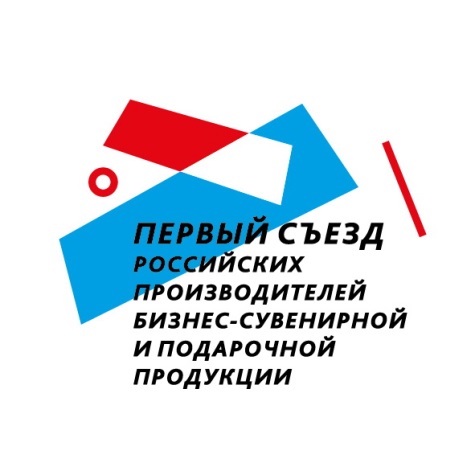 ЗАЯВКА на участие/выступление на I Съезде российских производителейбизнес-сувенирной и подарочной продукцииПрошу считать меня ФИО*: ______________________________Представляемая компания*: ____________________________Должность*: ____________________________Выберите, пожалуйста, статус Вашего присутствия на съезде:ДЕЛЕГАТ*_____________________ГОСТЬ*____________________Контактный телефон*: ____________________Сайт*: ____________________Электронный адрес*: ________________Выступление: ________________________Тема: ________________________Инициатива: если у Вас есть предложения к съезду, сформулируйте его, пожалуйста, для итоговой дискуссии__________________________________________«____»______________2018 г.«*» и цветом выделены поля, обязательные для заполнения